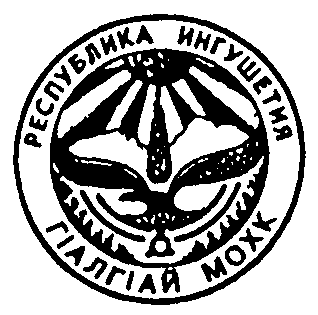        ГIАЛГIАЙ РЕСПУБЛИКА                                                                         РЕСПУБЛИКА ИНГУШЕТИЯ                                                                                                                                                                                                                    СОВЕТМЕСТНОГО САМОУПРАВЛЕНИЯ НАЗРАНОВСКОГО МУНИЦИПАЛЬНОГО РАЙОНА РЕСПУБЛИКИ ИНГУШЕТИЯ. Назрань, ул. Осканова, 41                                                                                                тел. 8(8732) 22-53-7                                                        Постановлениег. Назрань  « 29 »    января  2020  г.                                                                  № _______О внесении изменений в структуру администрации Назрановскогомуниципального района  Республики Ингушетия в 2020 г.            На основании п. 8 ст. 37 Федерального закона от 06.10.2003 г. № 131-ФЗ «Об общих принципах организации местного самоуправления в Российской Федерации», п. 2.6 ст. 27, п. 4 ст. 39 Устава Назрановского  муниципального района,      в целях совершенствования организационно-штатной структуры администрации   района,   Совет местного самоуправления Назрановского муниципального района         ПОСТАНОВЛЯЕТ:1. Внести    изменения в структуру администрации Назрановского муниципального района Республики Ингушетия и утвердить ее со штатной численностью  63 единицы  в  соответствии с приложением.2.  Опубликовать настоящее  постановление в средствах массовой информации  и разместить  на официальном сайте  Совета местного самоуправления.3. Контроль исполнения настоящего постановления  возложить на Главу  Назрановского муниципального  района  Муталиева М.И. Глава Назрановского муниципального района                                                      М.И.Муталиев Председатель Назрановского районного Совета депутатов                                               А.Д.БарханоевПриложение №1                                                                                                                                                                                                   Утверждена                                                                                                                                                                                                  Постановлением                                                                                                                                                                                      Совета местного самоуправления                                                                                                                                                                               Назрановского муниципального района   от « _____» ___________  2020 г.  № ________                   СТРУКТУРА                         администрации Назрановского муниципального района Республики Ингушетия 												1 ед.		